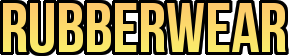 Rubber Wear distributor applicationCompany name:	Phone: 	 Fax:	Corp./Parent name:		 Phone:	Fax:	E-Mail Address	@	Website	Billing address:Addr1:	Addr2:	City:	State:	Postal:	Country:	Shipping address:Addr1:	Addr2:	City:	State:	Postal:	Country:	Description of business: Resale #:	 Business location type: (Rent, lease, Own)	Year established:	Annual sales for past three years:$	For Year:	$	For Year:	$	For Year:	                  Rubber Wear distributor applicationPARTNERSHIP INFORMATIONPartner1 Name:	Partner1 Phone:	Residential Address:Addr1:	Addr2:	City:	State:	Postal (Zip):	Country:	Driver’s license or ID: DL#	State:	 Expires:	Date of birth:	Partner2 Name:	Partner2 Phone:	Residential Address:Addr1:	Addr2:	City:	State:	Postal (Zip):	Country:	Driver’s license or ID: DL#	State:	 Expires:	Date of birth:	Rubber Wear distributor applicationTYPE OF ACCOUNT DESIREDCOD/Cash	COD/Check	Open 14 Days	Open 30DaysAuthorized Purchasing Agents:Name1:	Contact Phone:	Name2:	ContactPhone:	BANK INFORMATIONBank Name:	Account Number:	Addr1:	Addr2:	City:	State:	Postal (Zip):	Country:	Account Officer:	Type of Account: 	Phone: 	I hereby authorize release of account information to Sticks and Stones for the purpose of establishing a business relationship and/or extending credit. Bank will be held harmless for any decisions made based on the provided information. I agree that a copy of this authorization is as valid as the original.SIGNED:	DATE: 	Rubber Wear distributor applicationAPPLICANT AGREEMENTI hereby confirm that all information offered herein is valid. I guarantee that payment for all invoices will be made in a timely manner. Should any dispute occur it shall be handled by litigation. Dealer understands that placing on order with Sticks and Stones constitutes doing business in the State of California and is therefore subject to the laws of California.GUARANTOR NAME (Print):	SIGNED:	TITLE:	COMPANY NAME:	